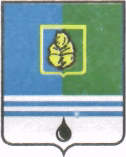 ПОСТАНОВЛЕНИЕАДМИНИСТРАЦИИ ГОРОДА КОГАЛЫМАХанты-Мансийского автономного округа - ЮгрыО внесении измененийв постановление Администрациигорода Когалыма от 19.11.2015 №3384 В соответствии со статьѐй 144 Трудового кодекса Российской Федерации, статьѐй 53 Федерального закона от 06.10.2003 №131-ФЗ «Об общих принципах организации местного самоуправления в Российской Федерации», постановлением Правительства  Ханты-Мансийского автономного округа – Югры от 27.11.2017 №465-п «Об увеличении фонда оплаты труда работников государственных учреждений Ханты-Мансийского автономного округа – Югры», Уставом города Когалыма, постановлением Администрации города Когалыма от 28.11.2017 №2496  «Об увеличении фонда оплаты труда работников муниципальных учреждений  города Когалыма»:В приложение к постановлению Администрации города Когалыма от 19.11.2015 №3384 «Об утверждении Положения об оплате труда и стимулирующих выплатах работников муниципальных учреждений физической культуры и спорта города Когалыма» (далее – приложение) внести следующие изменения:Пункты 2.3 и 2.4 приложения изложить в редакции согласно приложению  к настоящему постановлению.Пункт 8.2 изложить в следующей редакции:«8.2. При планировании фонда оплаты труда ежегодно предусматривается не более 36 процентов от годового фонда оплаты труда учреждения на выплаты стимулирующего характера за счёт средств бюджета города Когалыма.».2. Отделу финансово-экономического обеспечения и контроля Администрации города Когалыма (А.А.Рябинина) направить в юридическое управление Администрации города Когалыма текст постановления и приложение к нему, его реквизиты, сведения об источнике официального опубликования в порядке и сроки, предусмотренные распоряжением Администрации города Когалыма от 19.06.2013 № 149-р «О мерах по формированию регистра муниципальных нормативных правовых актов Ханты-Мансийского автономного округа – Югры» для дальнейшего направления в Управление государственной регистрации нормативных правовых актов Аппарата Губернатора Ханты-Мансийского автономного округа - Югры.3. Опубликовать настоящее постановление и приложение к нему в газете «Когалымский вестник» и разместить на официальном сайте Администрации города Когалыма в сети «Интернет» (www.admkogalym.ru).4. Контроль за выполнением постановления возложить на заместителя главы Администрации города Когалыма Т.И.Черных.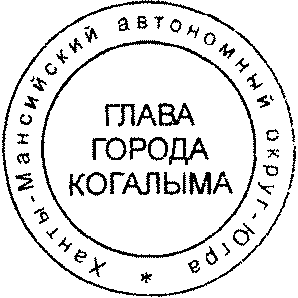         Глава города Когалыма	                       Н.Н.ПальчиковСогласовано:Заместитель главы города                 		Т.И. Черныхначальник ЮУ				             В.В. Геновначальник УКСиМП				Л.А.Юрьевазам.начальника УЭ				Ю.Л. Спиридонованачальник ОФЭОиК				А.А.РябининаПодготовлено:зам. начальника ОФЭОиК			Е.А.ПискорскаяРазослать: ЮУ, УЭ, УКСиМП, ОФЭОиК, УОДОМС, МАУ «Дворец спорта», Прокуратура, Консультант			   Приложение к постановлению Администрациигорода  Когалымаот 26.12.2017  №28252.3. Должностные оклады (оклады) работникам, занимающим общеотраслевые должности служащих, устанавливаются в следующих размерах (таблица 1):Таблица 12.3.1. Должностные оклады (оклады) общеотраслевых профессий рабочих устанавливаются в следующих размерах (таблица 1.1):Таблица 1.12.4. Должностные оклады (оклады) работникам, занимающим должности работников физической культуры и спорта, устанавливаются в следующих размерах (таблица 2).Таблица 2От «26»декабря2017г. № 2825Квалификационные уровниКвалификационные уровниБазовый оклад (оклад), руб.1 квалификационный уровень1 квалификационный уровень52432 квалификационный уровень2 квалификационный уровень55071 квалификационный уровень1 квалификационный уровень57382 квалификационный уровень2 квалификационный уровень60263 квалификационный уровень3 квалификационный уровень63254 квалификационный уровень4 квалификационный уровень66485 квалификационный уровень5 квалификационный уровень69701 квалификационный уровень1 квалификационный уровень73162 квалификационный уровень2 квалификационный уровень76853 квалификационный уровень3 квалификационный уровень80644 квалификационный уровень4 квалификационный уровень84685 квалификационный уровень5 квалификационный уровень88941 квалификационный уровень1 квалификационный уровень101152 квалификационный уровень2 квалификационный уровень112333 квалификационный уровень3 квалификационный уровень12477Квалификационные уровниБазовый оклад (оклад), руб.Общеотраслевые профессии рабочих первого уровня1 квалификационный уровень (1, 2, 3 разряды)49892 квалификационный уровень (1, 2, 3 разряды с производным названием "старший")5046Общеотраслевые профессии рабочих второго уровня1 квалификационный уровень (4, 5 разряды)51042 квалификационный уровень (6, 7 разряды)51623 квалификационный уровень (8 разряд)52204 квалификационный уровень (высококвалифицированные рабочие)5276Квалификационные уровниБазовый оклад (оклад), руб.Профессиональная квалификационная группа должностей работников физической культуры и спорта первого уровня1 квалификационный уровень49892 квалификационный уровень5012Профессиональная квалификационная группа должностей работников физической культуры и спорта второго уровня1 квалификационный уровень50462 квалификационный уровень77423 квалификационный уровень8341Профессиональная квалификационная группа должностей работников физической культуры и спорта третьего уровня1 квалификационный уровень89862 квалификационный уровень9677Профессиональная квалификационная группа должностей работников физической культуры и спорта четвертого уровня1 квалификационный уровень10369